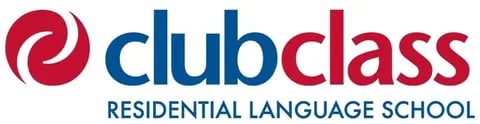 Школа CLUBCLASSПрограмма - SUMMER CAMP
ЛЕТНИЙ ЛАГЕРЬ ДЛЯ ГРУПП  (минимум 10 студентов + 1 лидер)ВОЗРАСТ:  10 - 16 ЛЕТ
ДАТЫ:  20.06.2020 - 22.08.2020 (29.06.2020 занятия не проводятся)
Цена на человека в неделю - 864 евроВключено в стоимость:
 - Регистрационный взнос;
 - Материал курса (фотокопии);
 - 20 уроков в неделю с учителями-носителями языка;
 - Уроки проводятся утром или днем;
 - Сертификат посещаемости по завершении.Проживание в резиденции (Сан-Антон Отель 3 *):
- Кондиционированные спальни с ванной комнатой (максимум 4 студента на спальню);
- Завтрак, упакованный ланч и ужин;
- Для лидера группы  размещение  бесплатное;
- Школа может использовать жилье в альтернативных помещениях аналогичного или лучшего уровня.Также включены:
 - Программа летнего отдыха;
 - Общие трансферы из аэропорта по прибытии и отбытию;
 - Круглосуточная помощь.Формула расчета: программа х количество недель:
+ бронь школы - 24 евро
+ мед. страховка (1 евро в день)
+ перелет (от 360 евро до 420 евро)
+ виза 75 евро